Rsi skabelon: statusrapportIdentifikationRealiseringPejlemærket er realiseret, når…Månedens status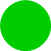 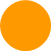 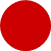 RisiciKorrigerende handlingerRSI pejlemærkeDeadlineProjekt identifikationStyregruppeformandProjektlederGodkendelseOverordnetLeverancerTidPengeRessourcerNye risiciÆndrede risiciLukkede risiciProjektstyregruppenRSI-styregruppen